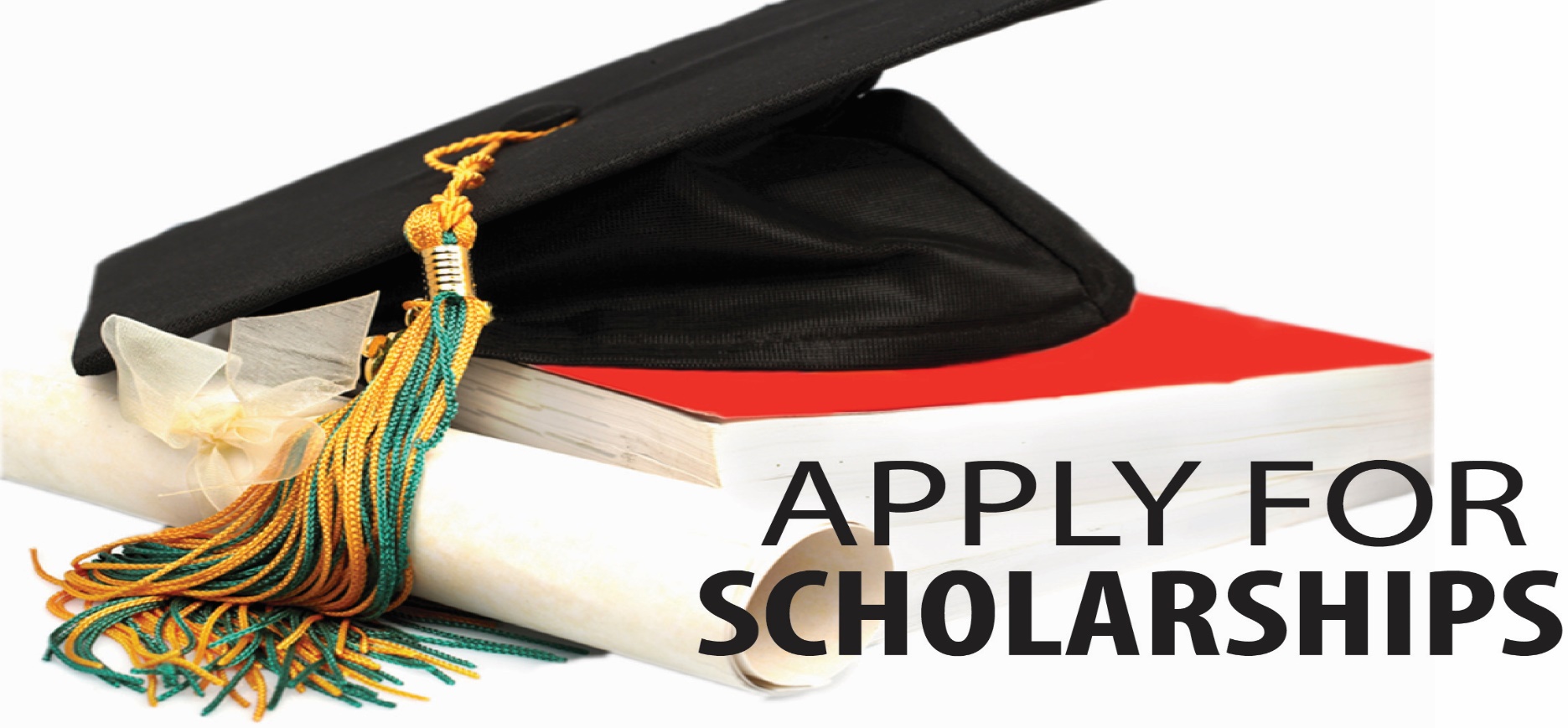 The due date for applications is fast approaching: 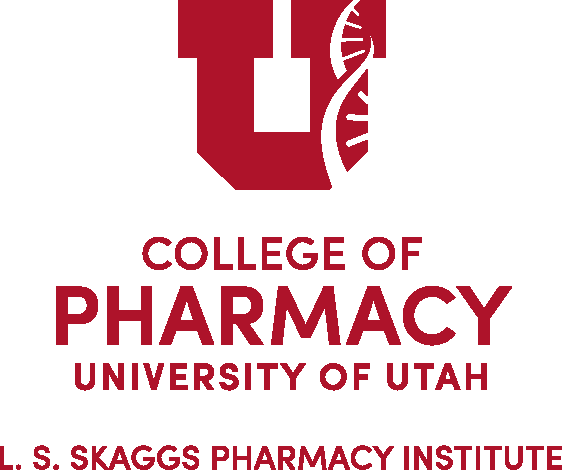 the 22nd of January, Monday, by 5:00 PM MST.The College of Pharmacy will award an amount in scholarship monies to PharmD students for the 2024-2025 academic year.Your eligibility will be determined by matching your application with the criteria and minimum GPA (if applicable) with each scholarship available.  For example, some scholarships are very specific with priority given to applicants from specific counties or Utah residents, whereas other scholarships are broadly defined and open to all applicants regardless of residency status.Scholarships will be awarded on an academic year basis and distributed in equal amounts per semester.  The awards received are contingent on your maintaining good academic standing with the College of Pharmacy. Please remember that the scholarship is awarded to the most deserving application as reviewed by the college of Pharmacy Scholarship Committee. The stronger your essays, the better chances you have in competing. The more refined your application, the better chance you have of convincing the committee of your diligence and drive to make good use of the awarded amount.https://utah.academicworks.com/Do you need help putting together your application?Please reach out to either Bill Carney (bill.carney@pharm.utah.edu) or Shawna Webster (shawna.webster@pharm.utah.edu) in Student Affairs. They have a collection of resources that can help you compose a very strong and competitive application.For questions regarding the college’s scholarship and/or application process, please reach out to JP Varney (jp.varney@pharm.utah.edu).Here are some resources that will help you write an effective essay that would make for a competitive scholarship application:https://leap.utah.edu/docs/writing_workshops/Planning_Drafting_Essay.pdfhttps://www.pierce.ctc.edu/scholarships-essay-tipshttps://myscholly.com/how-to-write-a-scholarship-essay/https://www.princetonreview.com/college-advice/scholarship-essayshttps://post.edu/blog/scholarship-essay-tips/https://www.collegeessayguy.com/blog/scholarship-essay-exampleshttps://www.usnews.com/education/best-colleges/paying-for-college/articles/ways-to-make-your-scholarship-essay-stand-out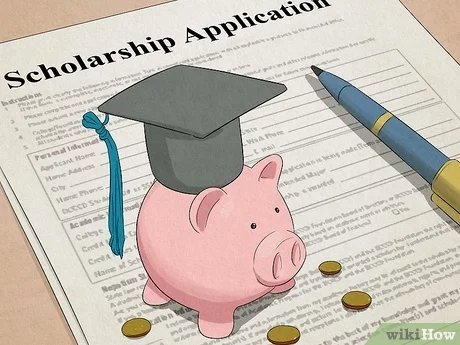 